[Este folleto claro y profesional está diseñado para una sola página, pero puede agregar fácilmente más contenido según sea necesario para expandirlo. Para ver su folleto con todo el diseño y formato, en la pestaña Vista, elija Vista de lectura.]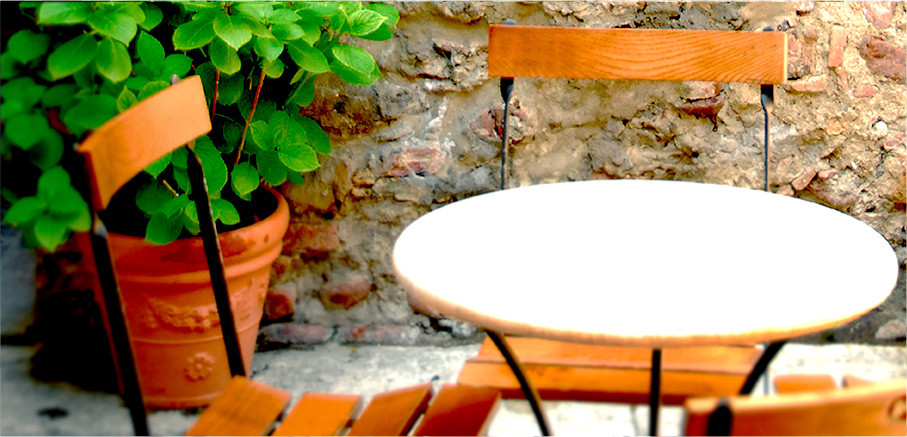 Sobre nosotros[Este es un lugar ideal para escribir su "breve presentación". Si solo tuviera unos pocos segundos para presentar sus productos o servicios a alguien, ¿qué diría?]Póngase en contacto con nosotrosTeléfono: [Escriba el teléfono]   |   Correo electrónico: [Escriba el correo electrónico]   |   Web: [Escriba el sitio web]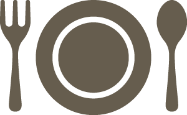 [Nombre de la compañía][Título del folleto o eslogan de la compañía]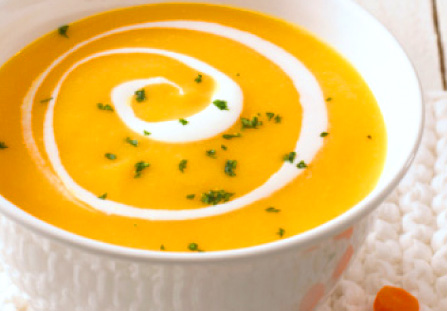 [Agregue una leyenda para la imagen aquí]Oferta:[¿No presenta un producto que desea citar? Puede usar este espacio para escribir un resumen de los servicios o un par de las mejores experiencias de clientes.][No espere para empezar][Es fácil convertir este folleto en uno propio...][Para obtener cualquiera de los formatos de texto de este documento con un solo toque, en la pestaña Inicio, vaya a la galería Estilos.][Para reemplazar una foto, selecciónela o elimínela. Después, en la pestaña Insertar, elija Imagen.]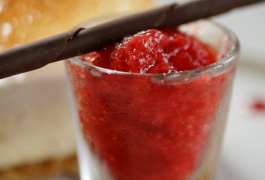 